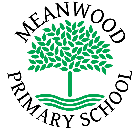 Home Learning Task                     Year NurseryHome Learning Task                     Year NurseryWeek beginning 11th May 2020Try to complete 2-3 tasks a dayWeek beginning 11th May 2020Try to complete 2-3 tasks a dayWeek beginning 11th May 2020Try to complete 2-3 tasks a dayWeekly Maths TasksWeekly Maths TasksWeekly Reading TasksCareful Counting Skills.The weather is going to be nice this week so make the most of your garden of walk;Count how many birds can you see out of your window or in your garden?How many flowers can you see?How many bugs can you find?Ask your grownup if they know the names of any of the birds, flowers or bugs that you see! Challenge  - Have a go a writing your numbers or make a mark to show how many things you saw.   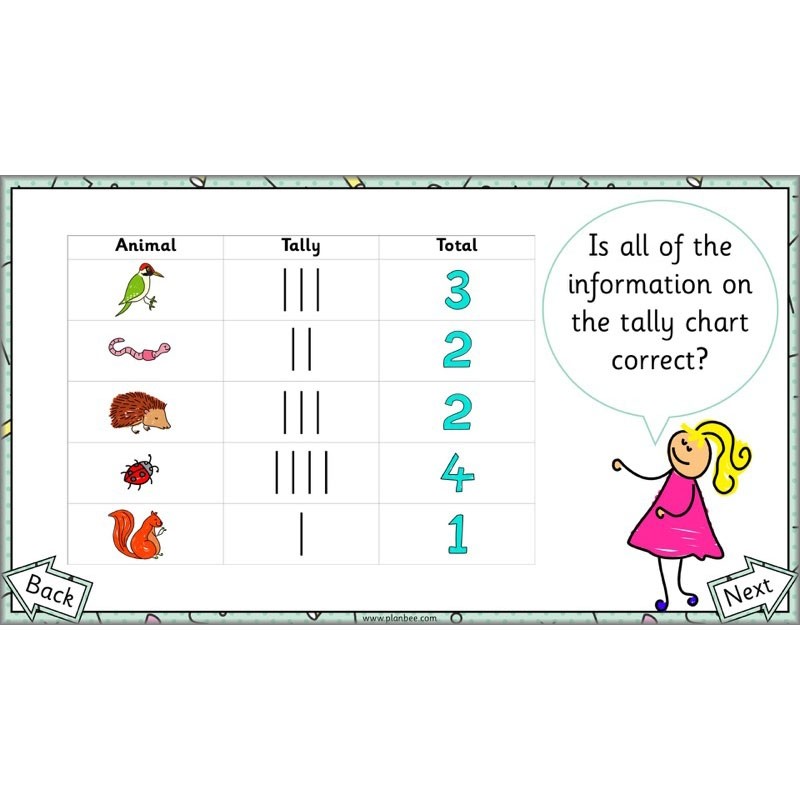 Careful Counting Skills.The weather is going to be nice this week so make the most of your garden of walk;Count how many birds can you see out of your window or in your garden?How many flowers can you see?How many bugs can you find?Ask your grownup if they know the names of any of the birds, flowers or bugs that you see! Challenge  - Have a go a writing your numbers or make a mark to show how many things you saw.   Listening and understanding skills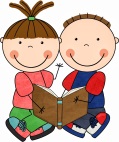 Listen to the podcast of the 3 Little Pigs.  You will need to switch your listening ears on for this! https://www.bbc.co.uk/cbeebies/radio/the-three-little-pigsAnswer these questionsWho was watching the 3 little pigs?What 3 things were the houses made of?How did the first 2 pigs feel when their houses blew down? – remember to use a different word for sad if you can! (scared, frightened, worried, upset)Why did the 3rd house not blow down?The end of the story is very funny and a bit different to the one you may know.  Can you think of a different, funny ending for the wolf – tell your grownup all about it.  Weekly Phonic TaskWeekly Phonic TaskWeekly Writing TasksLetters and Sounds – more blending practiseAsk a grownup to sound out these words.  Can you hear the word that are saying?  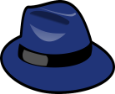  s…..u……n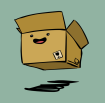 b…..o…..x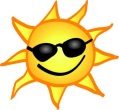 h…….a…….t       Letters and Sounds – more blending practiseAsk a grownup to sound out these words.  Can you hear the word that are saying?   s…..u……nb…..o…..xh…….a…….t       Trace the letter sounds in your name https://www.thelearningapps.com/alphabet-tracing-game-for-kids/ Weekly Learning TasksWeekly Learning TasksUseful WebsitesMake a den indoors and out – take in some teddies, books, paper and pens.Invite your brothers, sisters and grownupsMake a den indoors and out – take in some teddies, books, paper and pens.Invite your brothers, sisters and grownupsCbbies.co.ukTopmarks.co.ukIctgames.co.ukhttp://www.letters-and-sounds.com/phase-1.html There will also be a daily activity for you to complete on our school Facebook page.  There are also regular updates on here too!There will also be a daily activity for you to complete on our school Facebook page.  There are also regular updates on here too!There will also be a daily activity for you to complete on our school Facebook page.  There are also regular updates on here too!